新型コロナウイルスに関する経営相談会　　菊池市商工会では新型ウイルスにより、下記（相談事例）のような企業活動への影響を受けている　　　または今後、影響が懸念される管内の中小（小規模）企業者を対象に社会保険労務士・中小企業診断士・当会経営指導員による「労務」「各種補助金」「資金繰り」の相談会を開催いたします。　当会では令和2年2月3日より新型ウイルス相談窓口を開設し対応しておりますが、今回、専門家を派遣しての毎週（月）・（火）を緊急相談会及び毎週（水）経営指導員等による巡回相談日を下記の通り計画しましたのでお知らせ致します。【緊急相談会】　■とき：令和2年4月１３日（月）10:00～17:00　　■場所：菊池市商工会（本所）令和2年4月１４日（火）10:00～17:00　　　　　　菊池市商工会（本所）　　　　　令和2年４月２０日（月）10:00～17:00　　　　　　菊池市商工会（泗水支所）　　　　　令和2年4月２１日（火）10:00～17:00　　　　　　菊池市商工会（泗水支所）　　　　　令和2年4月２７日（月）10:00～17:00　　　　　　菊池市商工会（七城支所）　　　　　令和2年4月２８日（火）10:00～17:00　　　　　　菊池市商工会（七城支所）　　　　　令和2年５月１１日（月）10:00～17:00　　　　　　菊池市商工会（本所）令和2年５月１２日（火）10:00～17:00　　　　　　菊池市商工会（本所）令和2年５月１８日（月）10:00～17:00　　　　　　菊池市商工会（旭志支所）令和2年５月１９日（火）10:00～17:00　　　　　　菊池市商工会（旭志支所）令和2年５月２５日（月）10:00～17:00　　　　　　菊池市商工会（本所）令和2年５月２６日（火）10:00～17:00　　　　　　菊池市商工会（本所）相談員：社会保険労務士（１名）・中小企業診断士（１名）・本会経営指導員（複数名）　【巡回相談日】　■とき：令和2年4月１５日（水）9:30～17:00　■場所：菊池市商工会（七城支所管内）　　　　　令和2年4月２２日（水）9:30～17:00　　　　　菊池市商工会（泗水支所管内）　　　　　令和2年4月２４日（金）9:30～17:00　　　　　菊池市商工会（旭志支所管内）　　令和2年5月１３日（水）9:30～17:00　　　　　菊池市商工会（本所）　令和2年5月２０日（水）9:30～17:00　　　　　菊池市商工会（本所）　【相談内容事例】　・新型ウイルスの影響で商品（部品）が遅れ納期に間に合わない。法的責任はだれが負うのか。　　・新型ウイルスの影響で債務不履行が生じた場合、返済契約上に不可抗力条項がある場合、「不可効力」にあたるのか？　　・新型ウイルスの影響に伴う労務管理について法律上気を付けることはないか？　　・新型ウイルスの影響で業況が悪化し、新規性をもたらすためのモノづくり補助金や持続化補助金等を申請したい。　　・新型ウイルスの影響で業況が悪化し、従業員の解雇も考えなければならない。雇用維持の助成制度はないのか？　　・新型ウイルスの影響で労働者が感染した場合で事業休の休止や労働者の休業手当や休暇の考え方にについて教えてほしい。　　・新型ウイルスの影響で業況悪化から資金繰りに支障をきたし相談したい。【注意事項】　　・相談会は予約制となります。下記申し込み方法の通り必ずご予約をお願いします。　　・感染拡大の際は、予定を変更する場合があります。　　・相談会では可能な限り、マスクの着用をお願いいたします。相談員もマスク着用で対応させて頂きます。　　・多くの相談者が予想されるため、ご相談はお1人1時間以内とさせて頂きます。【申込方法】　　・別紙申込書にご記入の上４月10日までに窓口もしくはFAXにてお申し込み下さい。申し込みの相談希望日時が重複した場合は調整させて頂くことがありますので、ご了承ください。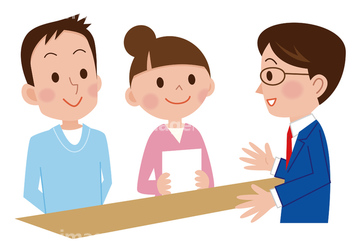 【お問合せ先】　　　　　　　　　　　　　　菊池市商工会　経営指導部又は特任広域指導室電話　25-1131　FAX　25-1133　ホームページも情報把握にご活用ください。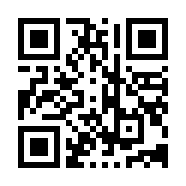 　　　　　　　　　　　 　　http：//www.kikuchi-come.jp/